FORMULÁRIO DE INSCRIÇÃO – PNPD1. Linha de Pesquisa de Interesse(   ) Trabalho e Organizações (   ) Desenvolvimento e Gestão Social Declaro ter pleno conhecimento das normas estabelecidas no Edital nº 7/2016-PPGDS-PNPDCriciúma, ______ de __________________ de 20______Assinatura do (a) Candidato (a): ___________________________________________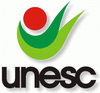 Universidade do Extremo Sul Catarinense - UNESCPró-Reitoria de Pós-Graduação, Pesquisa e Extensão - PROPEXUnidade Acadêmica de Ciências Sociais Aplicadas - UNACSAPrograma de Pós-Graduação em Desenvolvimento Socioeconômico – PPGDS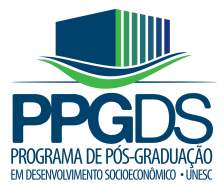 Nome completo: Nome completo: Nome completo: Nome completo: Nome completo: Nome completo: Nome completo: Nacionalidade:                                     Nacionalidade:                                     Naturalidade: Naturalidade: Naturalidade: Naturalidade: Naturalidade: Data de nascimento: Data de nascimento: Estado civil: Estado civil: Estado civil: Estado civil: Estado civil: FiliaçãoPai: Mãe: FiliaçãoPai: Mãe: FiliaçãoPai: Mãe: FiliaçãoPai: Mãe: FiliaçãoPai: Mãe: FiliaçãoPai: Mãe: FiliaçãoPai: Mãe: Carteira de identidade:                          Carteira de identidade:                          Carteira de identidade:                          CPF: CPF: CPF: CPF: CPF: CPF: CPF: Endereço residencial:Endereço residencial:Endereço residencial:Endereço residencial:Endereço residencial:Endereço residencial:Nº.: Bairro:Complemento: Complemento: Complemento: Complemento: Complemento: Complemento: Cidade: Estado: Estado: Estado: Estado: CEP: CEP: Telefone para contato (residencial e celular): Telefone para contato (residencial e celular): Telefone para contato (residencial e celular): Telefone para contato (residencial e celular): Telefone para contato (residencial e celular): Telefone para contato (residencial e celular): Telefone para contato (residencial e celular): E-mail: E-mail: E-mail: E-mail: E-mail: E-mail: E-mail: Título de Doutor em:Título de Doutor em:Título de Doutor em:Título de Doutor em:Ano de conclusão: Ano de conclusão: Ano de conclusão: Instituição: Instituição: Instituição: Instituição: Instituição: Instituição: Instituição: É docente em instituição de nível superior?                                    (  ) Sim  (  ) NãoInstituição: É docente em instituição de nível superior?                                    (  ) Sim  (  ) NãoInstituição: É docente em instituição de nível superior?                                    (  ) Sim  (  ) NãoInstituição: É docente em instituição de nível superior?                                    (  ) Sim  (  ) NãoInstituição: É docente em instituição de nível superior?                                    (  ) Sim  (  ) NãoInstituição: É docente em instituição de nível superior?                                    (  ) Sim  (  ) NãoInstituição: É docente em instituição de nível superior?                                    (  ) Sim  (  ) NãoInstituição: 